Publicado en  el 09/03/2017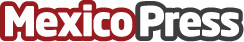 La tecnología en el calzado de la mano de NikeLas zapatillas VaporMax son la última creación de la empresa, pero también una apuesta por la investigación y la innovación en sus productosDatos de contacto:Nota de prensa publicada en: https://www.mexicopress.com.mx/la-tecnologia-en-el-calzado-de-la-mano-de-nike Categorías: Moda Marketing Entretenimiento Innovación Tecnológica http://www.mexicopress.com.mx